AWP’s Twenty-fourth Tweet Chat: #AWPWCC
March 16, 2017 from 3:00-4:00 p.m. ETAWP‏ @awpwriter  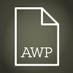 #AWPWCC includes more than just conferences! Learn about the many options out there for writers at our tweet chat today at 3pm ET. 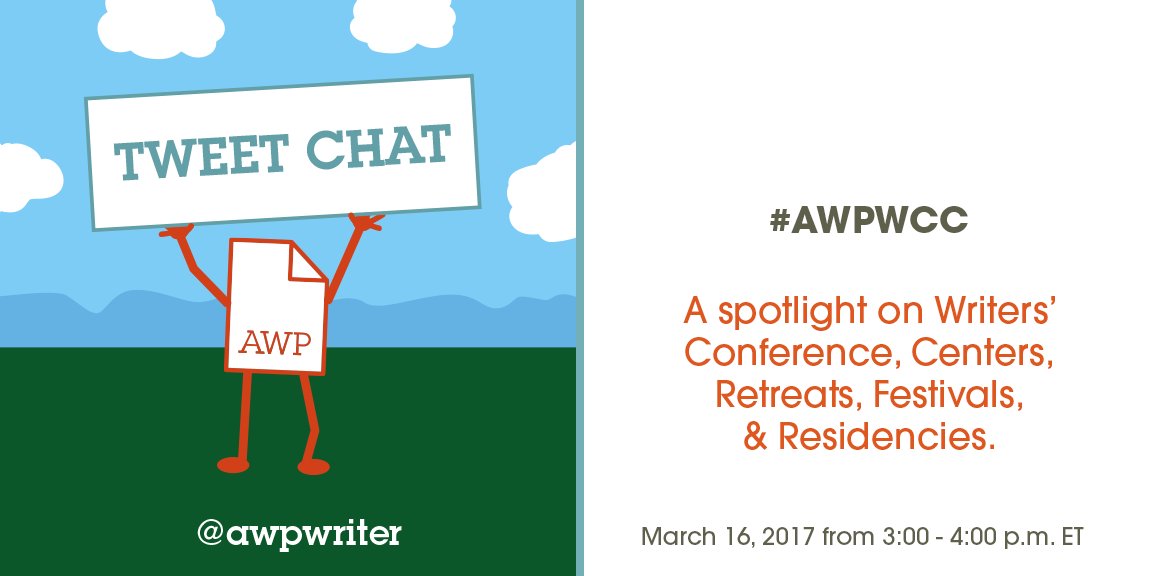 Poetry at Round Top‏ @poetryroundtop  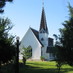 Warming up for #AWPWCC chat. *stretches fingers, wrists, hamstrings*AWP‏ @awpwriter  Thank you for joining us today for our #AWPWCC chat!AWP‏ @awpwriter  With us for the next hour is our Membership Coordinator, Kenny Lakes, @usyboroda. #AWPWCC 
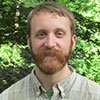 George's Dryad‏ @GeorgesDryad  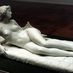 @awpwriter @usyboroda Hi Kenny! Thanx 4 hosting this. Plz tell us about how #AWPWCC ensures access for disabled members across the vast nation?UsyBoroda‏ @usyboroda 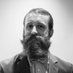 WC&C programs are independent of WC&C. We do not have control over their practices and policies, however (cont.) #AWPWCCUsyBoroda‏ @usyboroda  @GeorgesDryad @awpwriter We try to create spaces where directors of these programs can come together to discuss best practices and solutions to issues #AWPWCCUsyBoroda‏ @usyboroda We try to create spaces where directors of these programs can come together to discuss best practices and solutions to issues #AWPWCCGeorge's Dryad‏ @GeorgesDryad Awesome! Where do you send directors when they ask 4 help on #disability #access etc. Hopefully not to #AWP17! Yikes!UsyBoroda‏ @usyboroda The directors tend to be very willing to share with one another, and help each other grow. #AWPWCCUsyBoroda‏ @usyboroda  @GeorgesDryad @awpwriter We welcome suggestions on ways conferences, centers, retreats, residencies, & festivals can improve. We will share these suggestions #AWPWCCGeorge's Dryad‏ @GeorgesDryad Yeah, they have gone silent towards the #ADAviolations at #AWP17. No apology no concern no nothing. So maybe you can help rep 4 us?AWP‏ @awpwriter  Also discussing & answering questions is our Director of Membership @DianeZinna. #AWPWCC 
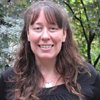 AWP‏ @awpwriter  Ask a question about WC&C programs or the WC&C scholarship using #AWPWCC.UsyBoroda‏ @usyboroda  Hello! I am Kenny Lakes, the Membership Coordinator at @awpwriter, and I work closely with our WC&C members #AWPWCCUsyBoroda‏ @usyboroda  We will be using the hashtag #AWPWCC throughout this conversation. Make sure to use it if you join in!UsyBoroda‏ @usyboroda  Directors of our WC&C member programs have been invited to share their own stories with you today #AWPWCCUsyBoroda‏ @usyboroda  WC&C stands for Writers’ Conferences & Centers, but it also supports retreats, residences, festivals, and more #AWPWCCUsyBoroda‏ @usyboroda  You can find all of these amazing programs in AWP’s Directory of Conferences & Centers https://www.awpwriter.org/wcc/directory_conferences_centers … #AWPWCCPeter E. Murphy‏ @MurphyWriting  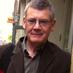 Hello, all! What a nice afternoon for a Live Tweet Q&A. #AWPWCC #murphywriting #stocktonuniversityUsyBoroda‏ @usyboroda  @MurphyWriting Thank you for joining us! #AWPWCCPoetry at Round Top‏ @poetryroundtop  Excited to be part of the tweet chat (thanks @awpwriter!) and learn more about other WC&C programs. #AWPWCCGrubStreet‏ @GrubWriters  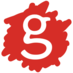 Great opportunity for writers to ask their conference and retreat questions. Starting now! #awpwccUsyBoroda‏ @usyboroda  The directory can be sorted by location—by state, region of the U.S., or by country. #AWPWCC 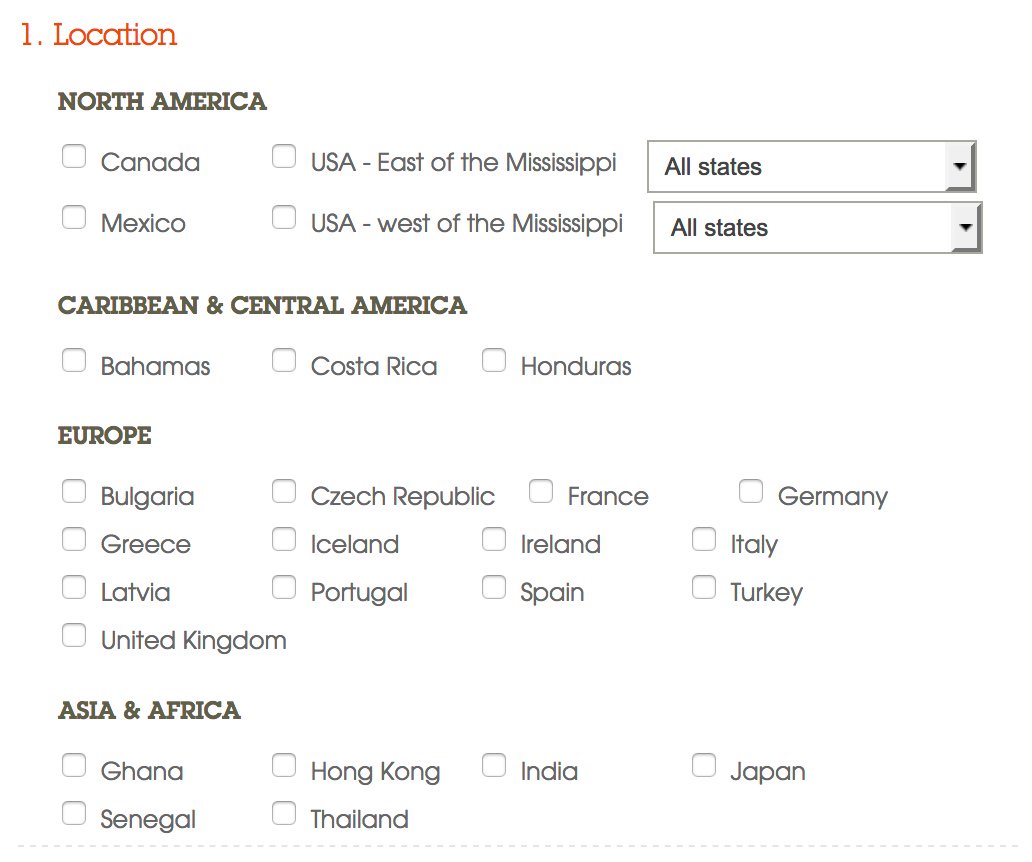 UsyBoroda‏ @usyboroda  You can also sort the directory by program type (conference, center, retreat, residency, & festival) #AWPWCC 
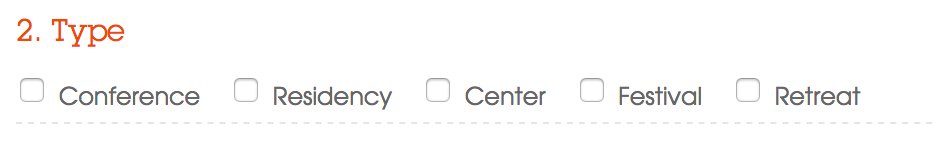 UsyBoroda‏ @usyboroda  You can limit your search by genres offered as well #AWPWCC 
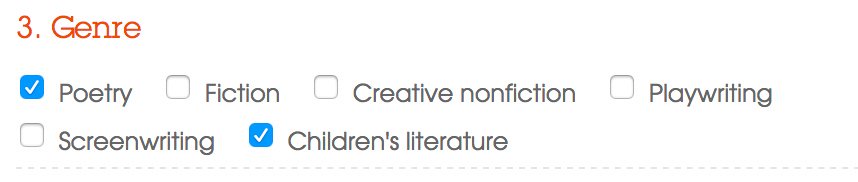 George's Dryad‏ @GeorgesDryad  @usyboroda Not exactly? Was really wanting to search for "disabled and D/deaf" panels but we're erased by these categories. Cld we change? #AWPWCCUsyBoroda‏ @usyboroda  @GeorgesDryad This is definitely a field we can add more categories to. We can add an identifier for programs that address disabled and D/eaf #AWPWCCGreat Reads Boston‏ @GreatReadsBOS  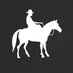 Great opportunity for writers to ask their conference and retreat questions. Starting now! #awpwcc via GrubStreetAntioch I2P Program‏ @Inspiration2Pub  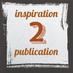 Any suggestions for programs promoting diversity or social justice? #awpwccUsyBoroda‏ @usyboroda @Inspiration2Pub This often comes up at our yearly group meeting. Do other programs have advice on diversity and social justice? #AWPWCCPoetry at Round Top‏ @poetryroundtop  Great question. We feature poets who reflect diverse views/backgrounds & offer scholarships, but more work always needed. #AWPWCC Poetry at Round Top‏ @poetryroundtop  We also work with schools to bring kids out for poetry workshops & readings #AWPWCCGeorge's Dryad‏ @GeorgesDryad @Inspiration2Pub Thanx Antioch: Actually, ya'll already cool & we know yr on #disabilitypride #disabilityrights & the basics. Could u advise #AWP abt it?GrubStreet‏ @GrubWriters @Inspiration2Pub #awpwcc The Muse offers scholarships to writer's of color, writers living w/ disability, & conference newbies! (1/2)UsyBoroda‏ @usyboroda  This is great! Are there others who have scholarships like this? #AWPWCC Peter E. Murphy‏ @MurphyWriting  @usyboroda #awpwcc Murphy Writing of Stockton University offers scholarships specifically for those who are new to our programs. GrubStreet‏ @GrubWriters @GeorgesDryad @Inspiration2Pub Always looking to expand and learn! That's a fantastic idea! Every yr we look to incorporate all #awpwccGrubStreet‏ @GrubWriters @Inspiration2Pub #awpwcc we also have panels/discussions specifically focused on diversity in the lit world http://museandthemarketplace.com/overview-details-2/ …George's Dryad‏ @GeorgesDryad @GrubWriters @Inspiration2Pub Hi Grub Street! We're really curious abt yr panels & discussions on disability anything. #TellUsMore #AWPWCCGrubStreet‏ @GrubWriters Hey! @GeorgesDryad @Inspiration2Pub We have multiple sessions that focus on writers of color. These include agents/editors & writers #awpwccGeorge's Dryad‏ @GeorgesDryad @GrubWriters @Inspiration2Pub Awesome! Maybe a panel on disability anything could be in yr future b/c POC r sometimes also disabled? Sending <3GrubStreet‏ @GrubWriters  @GeorgesDryad @Inspiration2Pub #awpwcc Here's a link to those sessions where you can read their descriptions! https://themusethemarketplace2017.sched.com/audience/Writers+of+Color+Track?iframe=no UsyBoroda‏ @usyboroda  Member listings have full contact information, faculty listings, deadlines, scholarship information, and photos #AWPWCCTheWritersCenter‏ @writerscenter  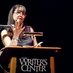 Hey there--would love to find a way to make our WC&C sessions and membership with AWP more productive and well attended #AWPWCCUsyBoroda‏ @usyboroda  WC&C-related events are a searchable option in our AWP Conf. schedule each year. be sure to check them out! #AWPWCC https://www.awpwriter.org/awp_conference/schedule_overview …Diane Zinna‏ @DianeZinna  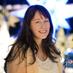 @writerscenter #AWPWCC There is now a public WC&C reception at the annual conference and it was really well attended these past 3 years!UsyBoroda‏ @usyboroda  Are you looking for more engagement in the writing community? Need some guidance on where to go next? #AWPWCCUsyBoroda‏ @usyboroda  Just need some time away to write and a space to do it in? These programs are here to fill those needs. #AWPWCCMeg Day‏ @themegdaystory  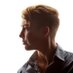 @usyboroda @awpwriter If programs r not accessible, theyre not here 2 fill our needs. Why support residencies that r not accessible? #AWPWCCUsyBoroda‏ @usyboroda  @themegdaystory @awpwriter Thank you for this question. I think this is an important one and not one that can be easily answered in 140 characters. (cont.) #AWPWCCMeg Day‏ @themegdaystory  @usyboroda @awpwriter #AWPWCC Yall have power! Show res/retreats that #nature & #time & #space to write ≠ #ableismGeorge's Dryad‏ @GeorgesDryad  @usyboroda @themegdaystory @awpwriter yeah but this is same reply we got from @ChristianTeresi it wuz yr idea to hold #tweetchat no? #AWPWCC #AWP17UsyBoroda‏ @usyboroda  @themegdaystory @awpwriter I see the WC&C program as serving as a place where these programs can improve, and can strive to serve the needs of all. #AWPWCCGeorge's Dryad‏ @GeorgesDryad "strive" key word there. Lot of us still hurt abt ways we were kept out kept off stage of #AWP17 acknowledge + apologize wld go loong wayMeg Day‏ @themegdaystory  @GeorgesDryad @usyboroda @awpwriter I think we have a really different understanding of the word "needs" #AWPWCC We're not talking needs.UsyBoroda‏ @usyboroda  @themegdaystory @awpwriter With the resources we can provide, and the passion of people who care (like you!), we can help create a more supportive community #AWPWCCMeg Day‏ @themegdaystory  @usyboroda @awpwriter Sorry, I'm busy w #paperwork gettin my passion to get yall in line. I cain't do AWPs job & mine. #AWPWCCPeter E. Murphy‏ @MurphyWriting  The Winter Getaway takes place over MLK weekend. Its closing is always dedicated to racial & social unity. http://wintergetaway.com/  #AWPWCCUsyBoroda‏ @usyboroda  I would like to take some time to acknowledge some of our newest WC&C members #AWPWCCUsyBoroda‏ @usyboroda  Enhancing the Tulsa art community, @tulsaartists supports local literary artists & attracts national writers http://www.tulsaartistfellowship.org/  #AWPWCCPoetry at Round Top‏ @poetryroundtop  Curious to hear from other WC&C programs (esp. annual events) - do you have other engagement/activities year-round? #awpwccPeter E. Murphy‏ @MurphyWriting @poetryroundtop Yes. Murphy Writing offers both week-long and day-long programs year-round. #awpwccGeorge's Dryad‏ @GeorgesDryad @poetryroundtop Hi there! One thing we've been working on is #ASL & #captions & hand-outs & accessible doors & ramps & what have ya'll been up to?Poetry at Round Top‏ @poetryroundtop @GeorgesDryad Still thinking abt year-round engagement! We're lucky to have accessible facilities @RTFInstitute. #ASL & translation gr8 ideaGeorge's Dryad‏ @GeorgesDryad @poetryroundtop @RTFInstitute Luv this, truly, but also into ways yr conference cld include disabled poets, writers, artists as experts on panels on boards on topPoetry at Round Top‏ @poetryroundtop @GeorgesDryad @RTFInstitute Yes and yes. We have 6-9 feat. poets/yr & this shd be considered - all views/abilities impt. #AWPWCCUsyBoroda‏ @usyboroda  The mission of @IWWG is to foster the personal and professional empowerment of women through writing https://iwwg.wildapricot.org/  #AWPWCCUsyBoroda‏ @usyboroda  (1/2) A literary center in NY’s Hudson Valley, @PoemBarn is stocked with a comprehensive independent poetry collection #AWPWCCUsyBoroda‏ @usyboroda  (2/2) @PoemBarn also offers onsite and online workshops, craft talks, readings, and book arts for all ages #AWPWCCGeorge's Dryad‏ @GeorgesDryad  #AWPWCC Plz send info on how #AWPWCC can advocate 4 disabled writers during day when #EndOfDisability trending. Advocate 4 us?UA Poetry Center‏ @UAPoetryCenter  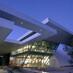 @UAPoetryCenter features a 70,000+ poetry library, K-12 education programs, reading & lecture series, residencies, & more #AWPWCCMeg Day‏ @themegdaystory  @awpwriter Most of your res/retreats listed r not accessible. What r yall doing to incentivize residencies to be more accessible? #AWPWCCUsyBoroda‏ @usyboroda Accessibility questions come up at our annual director's meeting at AWP's conference. They have discussions on how to improve. #AWPWCC Meg Day‏ @themegdaystory I'm glad! Do you have disabled people at your annual director's meeting? #AWPWCCUsyBoroda‏ @usyboroda Directors and non-directors who openly identified as such do attend, and incorporated their experiences into the discussions. #AWPWCCUsyBoroda‏ @usyboroda It is an open forum, and all are welcome #AWPWCCMeg Day‏ @themegdaystory #AWPWCC Thanks! I bet @AWPDisability Caucus would appreciate an invite next year at #AWP18    George's Dryad‏ @GeorgesDryad Great. Who is the ADA Coordinator at #AWP? Yeah, ya'll need one badMeg Day‏ @themegdaystory YESYES to this. #AWPWCCMeg Day‏ @themegdaystory Convo might-> real strux change if included #DisLit or @AWPDisability AWP withheld support from ableist orgs #AWPWCCUsyBoroda‏ @usyboroda I would love to talk with @AWPDisability and others on how to better disseminate information and advice to program directors. #AWPWCCMeg Day‏ @themegdaystory  @usyboroda @awpwriter Yes @AWPDisability is a resource but yall need disabled folks in your meetings. Like, maybe as directors. #AWPWCCUsyBoroda‏ @usyboroda We have a monthly newsletter for directors, where some have shared how to improve on accessibility and equity #AWPWCCUsyBoroda‏ @usyboroda At AWP, we try to create spaces where WC&C members can share advice on how to improve with one another. #AWPWCCGeorge's Dryad‏ @GeorgesDryad But kind of like how? Since even main conf #AWP17 demonstrates failure of access on basic level? Is #AWP17 role model? HOPE NOTUsyBoroda‏ @usyboroda  @WCUPoetry offers workshops in traditional poetic craft and provides a national forum to discuss major trends in contemporary poetry #AWPWCCUsyBoroda‏ @usyboroda  Flatiron Writers Room serves the broader western NC by offering workshops, salons, a contest & other events. http://www.flatironwriters.com/  #AWPWCCUsyBoroda‏ @usyboroda  (1/2) Mayborn Literary Nonfiction Conference is a forum for journalists, writers, readers, students, educators & the general public #AWPWCCUsyBoroda‏ @usyboroda  (2/2) to listen to, be inspired by and practice their craft at the highest possible level. http://www.themayborn.com/conference-and-competitions … #AWPWCCGeorge's Dryad‏ @GeorgesDryad  Plz know that Canada's @TheFOLD_ is rocking the hell out of #access, #accommodations & #disabilitypride so maybe #TakeNotes #AWPWCCUsyBoroda‏ @usyboroda  @writearoundpdx holds free CW workshops in hospitals, shelters, senior centers, prisons, schools & treatment facilities. #AWPWCCUsyBoroda‏ @usyboroda  Do you write for children and young adults? Are you looking for renewal? LoonSong is for you. http://loonsong.org/index.html  #AWPWCCUsyBoroda‏ @usyboroda  WC&C membership provides your program with listings in our online directory & in our magazine https://www.awpwriter.org/wcc/directory_conferences_centers … #AWPWCCUsyBoroda‏ @usyboroda  Membership also provides your director with all of the benefits of an individual membership with AWP https://www.awpwriter.org/about/individual_membership … #AWPWCCUsyBoroda‏ @usyboroda  WC&C members receive discounts on our advertising rates and have the ability to promote themselves on our social media #AWPWCCUsyBoroda‏ @usyboroda  WC&C membership helps promote your program, but it’s also about connecting to other directors and helping each other grow. #AWPWCCUsyBoroda‏ @usyboroda  For ex., our newsletter presents innovative ideas groups are trying to get attendees & also the ideas that didn’t work out so well. #AWPWCCTheWritersCenter‏ @writerscenter  RE diversity #AWPWCC - our creative writing program for English lang. learners w/@CR_School Inspiring to help them express their experiencesUsyBoroda‏ @usyboroda  Witnessing directors of different programs coming together over common issues & sharing experiences with one another is rewarding #AWPWCCUsyBoroda‏ @usyboroda  If anyone is interested in joining as a WC&C member, please reach out to me at kenny@awpwriter.org #AWPWCCUsyBoroda‏ @usyboroda  I can also be reached at 703-993-4301 to talk about membership over the phone #AWPWCCUsyBoroda‏ @usyboroda  How will the proposed elimination @NEAarts affect your program? #AWPWCCUsyBoroda‏ @usyboroda  What can nonprofit centers do/what should they do in a political situation when nonprofits are supposed to remain non-partisan #AWPWCCGeorge's Dryad‏ @GeorgesDryad this political sitch is life/death 4 #criplit writers. trending now: #endofdisability at same time as #endofobamacare sooooooUsyBoroda‏ @usyboroda  Want to meet brilliant poets & other word-lovers in a magical setting? Explore @poetryroundtop April 21–23 http://poetryatroundtop.org/  #AWPWCCUsyBoroda‏ @usyboroda  The Muse (May 5-7) @grubwriters was recently voted "#1 writing conference in North America" by @TheWriterMag http://writermag.com/2017/01/17/top-10-writing-conferences-north-america/ … #AWPWCCUsyBoroda‏ @usyboroda  Murphy Writing of Stockton University will host Get Away to Write – Spain, July 11-18, 2017. Learn more: http://murphywriting.com/writing-getaways/get-away-to-write-spain-writing-retreat.html … #AWPWCCUsyBoroda‏ @usyboroda  Poetry & Poetry Manuscript workshops @ Vermont Postgrad Conference. Sm groups, great fac, inspiring Aug week http://www.vcfa.edu/pwc  #AWPWCCJuniper Institute‏ @junipersummer  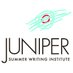 Juniper offers a weeklong immersion in the writer's life and a time for wild invention - we're pleased to be part of the #AWPWCC community!Juniper Institute‏ @junipersummer  Getting ready for the Juniper Summer Writing Institute? Apply for a #AWPWCC scholarship toward your participation! https://www.awpwriter.org/contests/wcc_scholarships_overview …UsyBoroda‏ @usyboroda  Thank you for joining me today! Feel free to keep having conversations through #AWPWCC on here or contact me at kenny@awpwriter.org Meg Day‏ @themegdaystory  @usyboroda Thanks for the convo, Kenny. Tell @awpwriter a nice long twitter talkback about accessibility would be welcome/overdue #AWPWCCGrubStreet‏ @GrubWriters  If any1 has Muse questions about scholarships, sessions, etc. feel free to email me at kaitlyn@grubstreet.org #awpwcc #Muse17GrubStreet‏ @GrubWriters #Muse17 Mani Iyer Scholarship: Scholarship for Writers Living with a Disability. Deadline to apply, 3/26 https://form.jotformpro.com/GrubStreet/mani-iyer-scholarship-muse-2017 … #awpwccAWP‏ @awpwriter  Thank you for joining us for #AWPWCC! Join us on April 4 for our next chat, about submitting #AWP18 event proposals: #SubmitAWP18